<<20130514>> Archived distributions can be retrieved at; <http://tinyurl.com/azg3eyl <http://tinyurl.com/azg3eyl> >. This archive includes a html version of this list distribution and its MS/WORD version with its filename as “year-month-date.doc.” You can also access all of its attachments, if any.

Justin N. Seruhere <jseruher@yahoo.com>

Professor N. H. Mvungi <nhmvungi@gmail.com>

Prof. Edwin Scott Asemota, MD., DTMPH <Scotta-Help-point@t-online.de>

Trevor Osborne <trevor@world-harmony.com>

Dear Justin:

(1) Many thanks for your msg (ATTACHMENT I and II below).

I also thank you for your kind introduction of Prof. Mvungi of the University of Dar es Salaam.

I hope we can develop our telemedicine/healthcare program along with the GEWS/Nile River basin countries in east Africa.

Dear Edwin:

(2) You may be of great interest in reading ATTACHMENT II and III below, since the eradication of malaria is of your concern.

When I talked with Justin over the phone this morning, he wanted to know when you will be in the NYC in June.  Pls let us know your schedules as early as possible so that we can arrange ours for our mtg with you.

Dear Trevor:

(3) Your ATTACHMENT III is a very significant and historic news, indeed!!

We definitely need to assure to keep this great success for the sake of our human being’s survival.

Best, TakATTACHMENT I 
From: Justin Seruhere <jseruher@yahoo.com>
Subject: Fw: TUSAIDIANE- Zuia vifo vitokanavyo na uzazi
Date: May 14, 2013 9:57:33 AM EDT
To: Edwin Scott Asemota <Scotta-Help-point@t-online.de>
Reply-To: Justin Seruhere <jseruher@yahoo.com>

Hi Prof.
 I am forwarding this message to you, being pretty sure that your knowledge of Kiswahili is practically non existent. The article is about a call  by AMREF to train about 15,000 Nurse Midwives with the view to prevent Mother- Child deaths. and they want a recepient to sig against it .I will do so. It is part of the MDGs. Ethiopia is involved in the project too. I believe the project is of interest to you too. With regard to training I think you could develop a synergy with the project since your program and projects on  "the eradication of malaria pararasites in Africa" is part of prevention of mother- child deaths. I forwarded to you yesterday the BBC article on the "pulverization" of malaria parasites, in the same spirit. I think it is both basic and applied research. There is also an American lady who wishes to use solar energy to promote education in Tanzania and is already doing so - whom I promised to talk to after sharing ideas with you. So your presence in New York is crucial. May I hear from you?
Cheers
Justin
 
----- Forwarded Message -----
From: Ellen Kija Maduhu <kijamaduhu@yahoo.com>
To: Balozi Manongi <tmanongi@aol.com>; Tully M <tigsm@yahoo.com>; Modest Mero <mjmero@yahoo.co.uk>; Maura <maura62@yahoo.com>; Ibuge Wilbert <wilisibu1@gmail.com>; Balozi Ramadhan <r_mwinyi@yahoo.com>; Noel KAGANDA <sindimba@yahoo.co.uk>; Justin Kisoka <justin.kisoka@daad-alumni.de>; justin seruhere <jseruher@yahoo.com> 
Sent: Tuesday, May 14, 2013 8:36 AM
Subject: Fw: TUSAIDIANE- Zuia vifo vitokanavyo na uzazi

      Ellen Maduhu,
       Permanent Mission of the United Republic of Tanzania
        to the United Nations,
     201 East 42nd Street, (675 3rd Avenue)
      Suite# 425
      New York, N.Y. 10017
 
Tel: 1-212-697-3612 (ext 20)  
Fax: 1-212-697-3618


Subject: TUSAIDIANE- Zuia vifo vitokanavyo na uzazi

Wapendwa
AMREF (http://www.amref.org/) inaendesha kampeni globally ya kuongeza idadi ya wakunga wenye weledi Barani Afrika- Lengo ni kusomesha wakunga wapatao 15,000 Afrika,- Tanzania ni moja ya nchi zitakazofaidika, hata na Ethiopia, n.k. Ongezeko hili litasaidia kupunguza vifo vya kina mama kutokana na uzazi kwa asilimia 25 (25%)
OMBI: ungana nasi
LA KUFANYA: Bofya hapa tu http://www.standupforafricanmothers.com/ kisha nenda upande wa kulia wa huu kurasa u-sign - hapo utakuwa umeshaongeza kura za kushinda hii 2015 Nobel Peace Prize kwa ajili ya kusomesha wakunga wa kiafrika kwa waafrika
ASANTE SANA KWA KURA YAKO! Umesaidia kuwa na uzazi salama kwa waafrika kwa kutumia wakunga wenye taaluma.
Sambaza hii kwa rafikizo na network zako zote
 
 
Dkt. FlorenceATTACHMENT II 
From: Justin Seruhere <jseruher@yahoo.com>
Subject: Re: BBC E-mail: Malaria hope: the resistant mosquito
Date: May 11, 2013 1:37:55 PM EDT
To: Takeshi Utsumi <takutsumi0@gmail.com>
Reply-To: Justin Seruhere <jseruher@yahoo.com>

Thank you Tak for this information . I think this is a step in the right direction. Researchers can now focus on the "anopheles gambiae". The Canadian national newspaper, the "Globe and Mail reported on 8th May( a copy of which I read at the airport in Ottawa, while waiting for the flight to New York) that the Canadian Minister of State for Science and Technology(?)stated that the National Research Council (NRC) will now focus more on applied research and less on basic research,  but will centre on among other things , ' health matters. I think this is one area in which cooperation with the NRC  can be effected despite the emphasis, since 'foreign aid  is closely related to (economic) development and results thereof can be used to promote pharmaceutical business. I think this is one area of great interest to Professor Asemota.
Cheers,
Justin

From: Takeshi Utsumi <takutsumi0@gmail.com>
To: jseruher@yahoo.com 
Sent: Saturday, May 11, 2013 9:41 AM
Subject: BBC E-mail: Malaria hope: the resistant mosquito

Takeshi Utsumi saw this story on the BBC News website and thought you
should see it.

** Malaria hope: the resistant mosquito **
Researchers have found a bacterial infection that could help control malaria by making mosquitoes resistant to the parasite.
< http://www.bbc.co.uk/go/em/fr/-/news/health-22462487 >


** BBC Daily E-mail **
Choose the news and sport headlines you want - when you want them, all
in one daily e-mail
< http://www.bbc.co.uk/email >


** Disclaimer **
The BBC is not responsible for the content of this e-mail, and anything written in this e-mail does not necessarily reflect the BBC's views or opinions. Please note that neither the e-mail address nor name of the sender have been verified.

If you do not wish to receive such e-mails in the future or want to know more about the BBC's Email a Friend service, please read our frequently asked questions. http://news.bbc.co.uk/1/hi/help/4162471.stm
ATTACHMENT III 
From: Trevor Osborne <trevor@world-harmony.com>
Subject: Great News - Malaria Finally Defeated (05-09-2013)
Date: May 11, 2013 9:44:28 PM EDT
To: Tak Utsumi <takutsumi0@gmail.com>


Hi Tak,

I am very discerning about what I email out, and to whom. This is one of those times that I feel strongly enough about what I am about to share to act upon it.

Please read the information AND watch the YouTube video below... it is VERY convincing and then, if you agree, spread this information widely!

With Love, Peace & Harmony

Trevor
Paradigm Architect - World Harmony Foundation
www.world-harmony.com 
http://worldharmonynetwork.voila.net (4 Languages) 
 


Malaria - Finally Defeated

The worst disease of mankind, malaria, a disease that has killed more humans than all the wars of mankind, was finally defeated and the defeat was proven a fact by the Red Cross on the 16th of December, 2012. The location was Africa, in the country of Uganda, Luuka District.

The test was conducted by the International Red Cross, the Uganda Red Cross, the local health authorities, and other Uganda scientists and laboratories. Total scientific testing was maintained throughout the 4-day operation. There were doctors to sign off on the blood tests, malaria test strips to show malaria, and official microscope technicians to even verify the number of malaria parasites present in each malaria victim. The microscope technicians have officially identified malaria parasites on a daily basis. Other personnel present were nurses to help the doctors, video technicians, people to serve as observers, and various other personnel.

Watch “Malaria Finally Defeated” video on YouTube: youtube.com/watch?v=5jY2yab0uLc

Klaas Proesmans, a prominent Red Cross figure and CEO of the Water Reference Center of the International Red Cross, told me that he had wondered if there might be some truth in the claim by the Genesis 2 Church that MMS (chlorine dioxide) actually killed malaria and returned health to malaria victims. He finally decided to personally finance a full scale malaria clinical trial in the jungle on actual malaria victims rather than laboratory rats.

He arrived here in Mexico about 2 months before the actual clinical trial of the 4 days that was from the 11th to the 16th in the month of December, 2012, in Uganda. He said to me at that time that he really didn’t think chlorine dioxide worked to cure diseases but he felt it was his job to prove it one way or the other. At the time of this clinical trial many diseases were treated, but the disease of interest was malaria. And 154 cases of malaria were given doses of MMS which, of course, was chlorine dioxide. 

All 154 cases were free of malaria within 24 hours of taking the dose, with only 11 cases requiring a second dose. This was all recorded on DVD and on paper with signatures of doctors and technicians. There was no chance of mistake. One hundred and fifty-four cases of malaria were made well. We have the original DVD’s, plus copies of the DVD’s, plus copies of the signatures or even actual signatures, and copies of all papers. All of this will be recorded on YouTube.



There was some worry about possible side effects to people taking MMS, but since chlorine dioxide is used to purify water in thousands of municipal water purification stations and used for treating vegetables around the world, there are numerous tests showing the safety of ingesting chlorine dioxide. Millions of people have been ingesting chlorine dioxide for nearly a hundred years. At this time as many as 10 million people have used chlorine dioxide to overcome diseases. For the 15 years since I first began to treat people for diseases, there have been no recorded deaths or permanent damage to a single human being.
 


The greatest cause of poverty in Africa is malaria. The millions of sick people are needed to work in the fields. Without malaria, poverty will be almost nonexistent. Imagine if there were 80 million people sick with malaria in the US. We could easily soon have the same poverty rampant in America. So we need to save those lives.

Watch “Malaria Finally Defeated” video on YouTube: youtube.com/watch?v=5jY2yab0uLc

But to save lives we need your help: We must get this information out to the world. If you never help ever again, this time humanity needs your help. Mankind must know about this development. This is one time that what you personally do will have a direct effect on saving lives, not theoretically, actually. It is so important that we get this information to our friends, magazines, newspapers, TV stations, radio stations, web radio stations, and government officials such as Mayors and Governors, because thousands of lives depend upon it.

More than 3000 children die from malaria every day. Science has proven again and again that it can solve any problem presented to it. The idea that we need to allow our children to suffer to death because there are too many people on earth is totally repugnant, but there are people who suggest it. I know that there are medical people who would spend years testing MMS while children and adults die from malaria, but ask any one of those who are dying if they would rather die than have some minor side effect that has not yet shown up. And of course, you will find that no one wants that. So since I have already tested it for 15 years, are we going to go ahead and save those 3000 who die each day or do we spend another year testing while more than 1 million die from malaria?

You know the answer to that. We have to save all that we can save right now.

But the real question is, WHAT IS THE RED CROSS GOING TO DO?

I’m not going to say a lot right now because we want to give the Red Cross time to do the “right thing.”

Let me ask you again but a little more to the point. Please, please, send this NEWSLETTER out to as many people as you can. This is one of those few times that what you do will make a difference. No matter who you are or where you are, if you will send out this newsletter to friends and just anyone, the chances are 99% will affect at least one life in Africa. They could be saved and that would be at least one person who no longer need to suffer. And chances are very high it would be a lot more. And maybe, just maybe, the letter you send out will go to the right person and it will cause a million lives to be saved.

Please understand. Right now we are dealing in human lives. This NEWSLETTER is dealing in lives. What you do now will determine how many live and how many die. And I mean you. Of course I know there are thousands of others besides you, but you will still have a direct effect. I am not begging for a few dollars, or a couple of dimes. I am asking you for someone’s life that will cost you only a few moments of your time. 

THE RED CROSS HAS HAD THE ANSWER TO SAVING THOSE LIVES FOR 5 MONTHS NOW AND NOT A SINGLE LIFE SAVED SINCE THE TESTING. 

If enough people learn about this, a voice will go up loud enough to get something done, and there will be people who want to do things themselves to help. If you have never sent any kind of a humanitarian letter anywhere, and if you have never given a beggar a dime, or helped an old lady across the street, and you will never do a thing in the future in a humanitarian way, then now is the time to do just this one thing. Do something; send this letter out to as many people as you can. That’s all I am asking, send this letter out, please.

Archbishop Jim Humble
(Founder of the Genesis 2 Church of Health and Healing – Serving Mankind)

Watch “Malaria Finally Defeated” video on YouTube: youtube.com/watch?v=5jY2yab0uLc

Read all currently shared MMS Testimonials:
genesis2church.org/all-mms-testimonials.html

Become a teacher of MMS:
Read more

Updated Sacramental MMS Protocol Videos EN (2013):
paldrop.com/f.php/156453521

MMS Video Testimonials on YouTube:
youtube.com/MMStestimonials

Autism Mom - her story using MMS on her child (Aug 2012)
youtube.com/watch?v=kFNP3J8-m0c

Malignant Melanoma - MMS video testimonial (Mar 2013)
youtube.com/watch?v=QEugrDsfj3E

MMS Autism - Kerri Rivera (90+ children fully recovered.)
mmsautism.org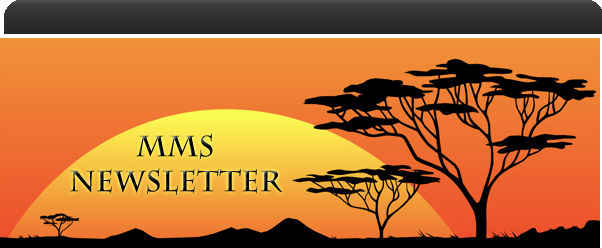 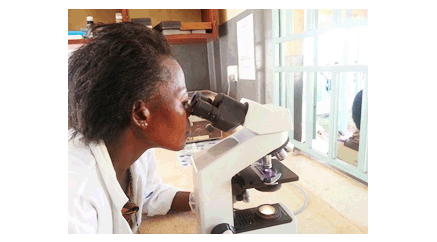 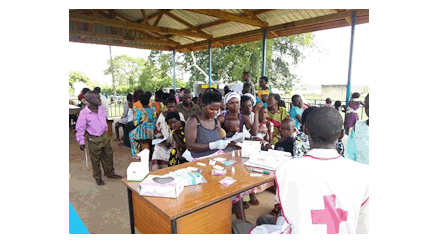 List of Distribution 
Justin N. Seruhere
Minister Plenipotentiary
Permanent Mission of the United Republic of Tanzania to the UN
212-972-9160
Cel: 646-578-9434
jseruher@yahoo.com

Professor N. H. Mvungi
Principal
College of Information and Communication Technologies
University of Dar es Salaam
P.O. Box 35194
Dar es Salaam. Tanzania.
Tel: mobile; +255 784 279 663,
Office; +255 22 2410556 or +255 222410500/1-8 ext 2096
nhmvungi@udsm.ac.tz
nhmvungi@yahoo.com
nhmvungi@gmail.com
http://www.coict.udsm.ac.tz
Bio and photo: <http://tinyurl.com/cso3mlh>
CV:  http://tinyurl.com/crxlk69

Prof. Edwin Scott Asemota, MD., DTMPH
Prof. of Medicine and CEO, Help Point International Foundation
Phone in Germany: ( + 49 ) 1578-7144-074
Phone in Nigeria     ( +234) 81-6776-5921
Scotta-Help-point@t-online.de

Trevor Osborne
Paradigm Architect
World Harmony Foundation
trevor@world-harmony.com
www.world-harmony.com 
http://worldharmonynetwork.voila.net (4 Languages) *******************************************************************************
Takeshi Utsumi, Ph.D., P.E., Chairman
GLObal Systems Analysis and Simulation Association in the U.S.A. (GLOSAS/USA)
Laureate of Lord Perry Award for Excellence in Distance Education
Founder and V.P. for Technology and Coordination of Global University System (GUS)
43-23 Colden Street, #9L, Flushing, NY 11355-5913, U.S.A.
Tel: 718-939-0928; Cel: 646-589-1730; Skype: utsumi
Email: takutsumi0@gmail.com, Web: http://www.friends-partners.org/GLOSAS/
U.S./IRS Employer ID: 11-2999676 <http://tinyurl.com/534gxc>
New York State Tax Exempt ID: 217837 <http://tinyurl.com/47wqbo>
Google Profiles <https://profiles.google.com/takutsumi0/about>
Wikipedia <http://en.wikipedia.org/wiki/Takeshi_Utsumi>
Facebook <http://www.facebook.com/GlobalEarlyWarningSystemsgews>
List Distribution <http://tinyurl.com/2fzx23e>
*******************************************************************************


  
